Directions to TMR Health Professionals36 Knockbreda RoadBelfast BT6 0JBTel: 028 9066 1110From M2 motorwayFollow signs for A24 Newcastle, onto Ravenhill Road200 yds after Cherryvale playing fields straight ahead at roundabout.50 yds turn LEFT into Rosetta Park - leads to Knockbreda Road,After 250 yds park on street or in Knock Eden ParkOffice is above a hair and beauty salon, located at the bus stop on your left.From LisburnTake B23 towards Belfast (Saintfield exit on M1 Motorway)Follow signs for A55 Outer Ring (Bangor direction)350 yds after Forestside junction, passing Burger King, turn LEFT into Rosetta Road - leads to Knockbreda RoadAfter 350 yds park on street or in Knock Eden ParkOffice is above a hair and beauty salon, located at the bus stop on your right. From Belfast city centreBy car – take Ormeau Road (signs A24 Newcastle)Go through roundabout after 1.5 miles50 yds turn LEFT into Rosetta Park - leads to Knockbreda Road,After 250 yds park on street or in Knock Eden ParkOffice is above a hair and beauty salon, located at the bus stop on your left.By bus – Routes 29, 29C, 30, 30C departing from Howard St via Gt Northern Mall and Shaftesbury Square.Bus stop outside our office in Knockbreda RoadOffice is above a hair and beauty salon, located beside the bus stop.From M1 Motorway / Kings HallFollowing signs for A55 Outer Ring (Bangor direction)350 yds after Forestside junction, passing Burger King, turn LEFT into Rosetta Road - leads to Knockbreda RoadAfter 350 yds park on street or in Knock Eden ParkOffice is above a hair and beauty salon, located at the bus stop on your right.From Bangor and NewtownardsFollowing signs for A55 Outer Ring (Newcastle direction)RIGHT onto Cregagh Road (at 2nd set of traffic lights after Castlereagh Road)2nd LEFT onto Everton DriveRIGHT onto Rosetta Road EastRIGHT onto Rosetta RoadStraight on leads onto Knockbreda RoadAfter 250 yds park on street or in Knock Eden ParkOffice is above a hair and beauty salon, located at the bus stop on your right.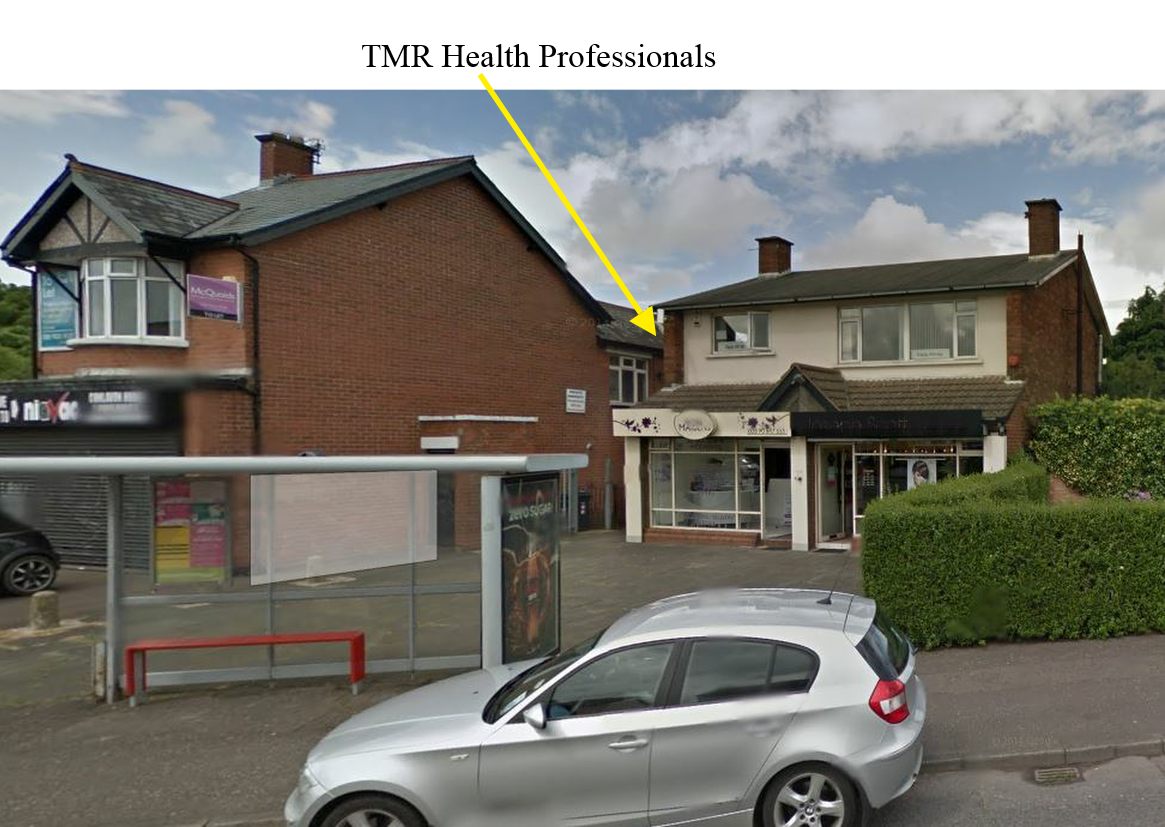 